АДМИНИСТРАЦИЯ ГАВРИЛОВСКОГО СЕЛЬСОВЕТА САРАКТАШСКОГО РАЙОНА ОРЕНБУРГСКОЙ ОБЛАСТИП О С Т А Н О В Л Е Н И Е_________________________________________________________________________________________________________13.11.2019 				с. Гавриловка		        № 39-пО внесении изменений в порядок опубликования информации об объектах  недвижимого имущества, находящихся в  собственности муниципального образования Гавриловский сельсовет Саракташского района Оренбургской области, утверждённый постановлением администрации Гавриловского сельсовета от 02.08.2018 № 28-пРуководствуясь  подпунктом «г»  пункта 2 перечня поручений Президента Российской Федерации от 15.05.2018 года № 817 ГС, внести изменения в Порядок опубликования информации об объектах недвижимого имущества, находящихся в собственности муниципального образования Гавриловский сельсовет Саракташского района Оренбургской области (далее - Порядок), утверждённый постановлением администрации Гавриловского сельсовета от 02.08.2018 года № 28-п:В заголовке и по всему тексту Порядка вместо слов «об объектах недвижимого  имущества» следует читать «об объектах недвижимого имущества и транспортных средствах».Пункт 4 изложить в следующей  редакции: «Опубликованию  подлежит информация об объектах недвижимого имущества, в отношении которых осуществлена государственная  регистрация прав в Едином государственном реестре недвижимости, и транспортных средствах, находящихся в собственности муниципального образования Гавриловский сельсовет».Пункт 5 дополнить подпунктом «г» следующего содержания:                                 «Транспортные средства: - идентификационный номер (VIN);- марка, модель ТС;- наименование (тип ТС);- категория ТС;- год изготовления ТС;- модель, № двигателя;- шасси №;- кузов №;- цвет кузова- номер ПТС;- наименование организации, выдавшей паспорт;- дата выдачи паспорта;- государственный регистрационный знак;- номер и дата выдачи свидетельства о  регистрации транспортного средства».4.  В пункте 9  вместо слов «до 1 апреля» следует читать: «два раза в год: до 1 февраля и до 1 августа».5. Настоящее постановление вступает в силу после дня его обнародования и подлежит размещению на официальном сайте администрации Гавриловского сельсовета.6. Контроль за исполнением настоящего постановления оставляю за собой.Глава Гавриловского сельсовета                                              Е.И. Варламова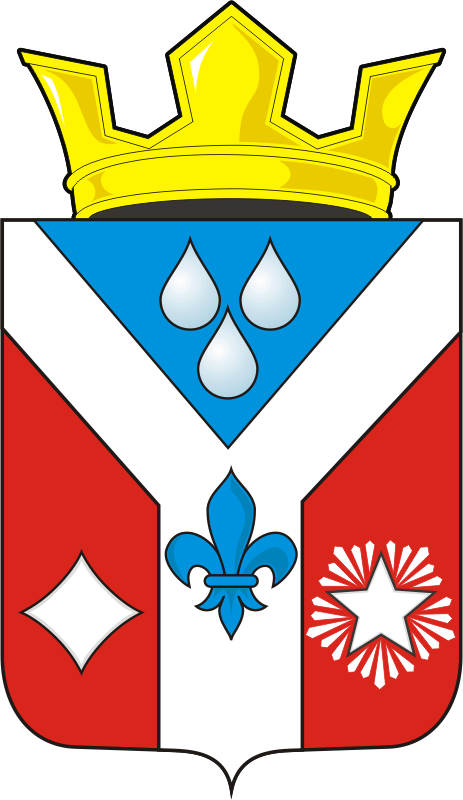                                      Разослано: Разослано: прокуратуре района, администрации района, в дело. 